苹果手机直接在应用商店搜索“e产权”下载。安卓、华为等扫描下列二维码下载。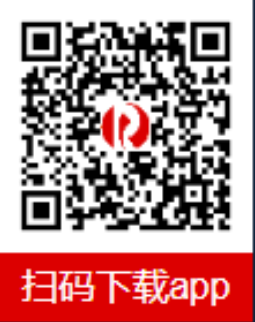 